George Athens Memorial Scholarship, Order of AHEPA Denver Chapter No. 1452024 Scholarship ApplicationPLEASE READ THIS COVER PAGE BEFORE COMPLETING THE APPLICATIONEligibility:Freshman scholarships are given to students currently enrolled as high school seniors who are planning to attend a college, university, or trade school of the applicant’s choice. The applicant must be a child of an active member for at least two full calendar years preceding the year the application is submitted and the member shall have attended at least 3 meetings per year. Also, the parent must be in good standing of Denver Chapter No. 145 of AHEPA, or its auxiliary organization, Athena Chapter No. 10, Daughters of Penelope, to include Sons of Pericles and Maids of Athena.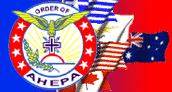 Name 															Last				First				MiddlePermanent Mailing Address:			Street							City		State		ZipApplicant Telephone Number 					Date of Birth 														Month/Day/YearApplicant Email 					Parent/contact information: AHEPA Denver Chapter 145 or Athena Chapter No. 10, Daughters of Penelope parent: 						/										Applicant: Grade Point Average: 		 Class Rank: 		 Number of Graduates: 		National Test Scores: SAT 		 ACT 			University/College or Trade School Planning to Attend:									Major Field of StudyPermission to Release InformationBy submitting this application, I authorize my high school principal or counselor to provide information concerning my academic records to the Scholarship Committee of the Denver Chapter No. 145, Order of AHEPA, for the George Athens Memorial Scholarship.Signature 							 Date 					CERTIFICATIONI hereby certify that the academic information and summary of school activities submitted in this application are correct and this applicant meets eligibility requirements as outlined.High School principal or Counselor:Signature 							 Date 					Print Name 							 Title 					Telephone 					 High School 						I. General InformationAHEPA, which stands for American Hellenic Educational Progressive Association, is an international fraternal association comprised of chapters located throughout the world. Some specific objectives of AHEPA are:To promote and encourage patriotism among its members to the country of which they are citizens;To instruct its members in the tenets and fundamental principles of government;To instill a due appreciation of the privileges of citizenship;To encourage interest and active participation in the political, civic, social, and commercial fields of endeavor;To promote good fellowship and to endow its members with a spirit of altruism, common understanding, mutual benevolence and helpfulness to their fellow man;To endow its members with the perfection of the moral sense;To promote education and maintain new channels for disseminating the fields of culture and learning.II. CriteriaThe Denver Chapter No. 145, Order of AHEPA Scholarship Committee will use the following criteria to evaluate and select Scholarship recipients:1. Grade Point Average (GPA)								20 Points2. National Test Scores (SAT and/or ACT)							20 Points3. Applicant’s Essay									20 Points4. Two letters of recommendation								10 Points5. School-related activities, societies/organizations, and/or work experience			20 Points6. Honors, Awards									10 Points										Total:   100 Points	III. Application InstructionsApplications sent requiring a signature is not advised. Most delivery services provide ways to track delivery, so you can tell if and when the package arrived. You can also send an email and request delivery confirmation to llinnen@earthlink.net. All applications must be postmarked by April 23, 2024 and submitted to the address given below.:Lawrence Linnen, Ph.D.				Scholarship Committee Chairman			5935 S. Moline Way				Englewood, CO 80111A completed application will consist of the following:A completed application formAn official High School transcriptTwo letters of recommendation – one from the applicant’s counselor, department head, or a faculty advisor, and one from a teacher of the applicantApplicant’s essay (The “essay” provides an opportunity for you to discuss, in narrative form, reasons why you might benefit from such a scholarship, how such a scholarship might be helpful in achieving your goals and aspirations, or any information that might help the committee learn more about you.)A short autobiography (A short autobiography is an opportunity for you to provide the committee with a brief account of your life and background in narrative form.One wallet size photoApplication material will not be returned to the applicant.Notification to scholarship recipients is expected by May 21, 2024.AN INCOMPLETE APPLICATION WILL NOT BE CONSIDERED FOR A SCHOLARSHIPPLEASE STAPLE OR PAPER CLIP THE ESSAY, LETTERS OF RECOMMENDATION, AND OFFICIAL TRANSCRIPT TO THE TOP OF THIS PAGEESSAYPrepare a short typewritten essay, one page maximum, addressing the following topic: Describe your goals you have for attending a college, university, or trade school that will help you graduate and contribute to the community. LETTERS OF RECOMMENDATIONTwo letters of recommendation are required. One letter should be from the applicant’s counselor, department head, or a faculty advisor, and one from a teacher of the applicant’s choice.Below, please provide a list, or record, of your accomplishments, i.e., activities, school achievements, etc.Activities (Societies and Organizations) Include name, number of years, and office(s) heldSchool Achievements (e.g., school newspaper, projects, etc.)Honors (Name and year awarded)OtherWork Experience (Employer, position, duties, dates of employment, hours per week)SCHOLARSHIP PROGRAM LETTER OF RECOMMENDATIONThis form will be used by the AHEPA Denver Chapter No. 145 Scholarship Committee to evaluate applicants for consideration of a one-year, non-renewable Scholarship presented by our organization. The Committee will rely on the statements made by the applicant’s references. Therefore, it is your responsibility to provide an accurate profile of the individual. Place this form in a sealed envelope to insure confidentiality. Please return to the applicant when completed.Applicant’s Name:		Last					First				MiddleName of Counselor/Department head/Faculty Advisor: 							Name of High School: 							Signature: 								 Date: 				SCHOLARSHIP PROGRAM LETTER OF RECOMMENDATIONThis form will be used by the AHEPA Denver Chapter No. 145 Scholarship Committee to evaluate applicants for consideration of a one-year, non-renewable Scholarship presented by our organization. The Committee will rely on the statements made by the applicant’s references. Therefore, it is your responsibility to provide an accurate profile of the individual. Place this form in a sealed envelope to insure confidentiality. Please return to the applicant when completed.Applicant’s Name:		Last					First				MiddleName of Counselor/Department head/Faculty Advisor: 							Name of High School: 							Signature: 								 Date: 				